Поговорки о масленице для детей, подборка к празднику от сайта Твой ребенок.ру. Поговорки на масленицу пригодятся вам в организации праздничных сценок и разнообразных конкурсов.Не житье, а Масленица.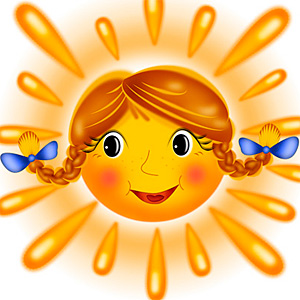 Не все коту Масленица, будет и Великий пост.Масленица семь дней гуляет.Масленица объедуха, деньгами приберуха.Это Масленица идет, блин да мед несет.Без блинов -не Масленица.Блинцы, блинчики, блины, как колеса у весныСТИХИУтро... ПОНЕДЕЛЬНИК... Наступает "ВСТРЕЧА".
Яркие салазки с горочек скользят.
Целый день веселье. Наступает вечер...
Накатавшись вволю, все блины едят.

"ЗАИГРЫШ" беспечный - ВТОРНИКА отрада.
Все гулять, резвиться вышли, как один!
Игры и потехи, а за них - награда:
Сдобный и румяный масленичный блин!

Тут СРЕДА подходит - "ЛАКОМКОЙ" зовётся.
Каждая хозяюшка колдует у печи.
Кулебяки, сырники - всё им удаётся.
Пироги и блинчики - всё на стол мечи!

А в ЧЕТВЕРГ - раздольный "РАЗГУЛЯЙ" приходит.
Ледяные крепости, снежные бои...
Тройки с бубенцами на поля выходят.
Парни ищут девушек - суженых своих.

ПЯТНИЦА настала - "ВЕЧЕРА у ТЁЩИ"...
Тёща приглашает зятя на блины!
Есть с икрой и сёмгой, можно чуть попроще,
Со сметаной, мёдом, с маслом ели мы.

Близится СУББОТА - "ЗОЛОВКИ УГОЩЕНИЕ".
Вся родня встречается, водит хоровод.
Праздник продолжается, общее веселье.
Славно провожает Зимушку народ!

ВОСКРЕСЕНЬЕ светлое быстро наступает.
Облегчают душу все в "ПРОЩЁНЫЙ ДЕНЬ".
Чучело соломенное - Зимушку - сжигают,
Нарядив в тулупчик, валенки, ремень...

Пышные гуляния Ярмарка венчает.
До свиданья, Масленица, приходи опять!
Через год Красавицу снова повстречаем.
Снова будем праздновать, блинами угощать!

Блинная викторина 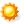 Из какой муки в старину пеклись традиционные русские блины?
а) Из пшеничной;
б) Из ржаной;
в) Из гречишной;
г) Из рисовой.
(Она придавала им большую рыхлость и пышность, да ещё слегка кисловатый привкус.)

 Как на Руси называли блины, в которые запечены какие-либо продукты?
а) Блины с приплодом;
б) Блины с припёком;
в) Блины с подоплёкой;
г) Блины с присказкой.
(Начинку выкладывали на середину сковороды и заливали блинным тестом. В качестве припека, использовались готовые измельченные продукты. Это могли быть: слой жареного лука или моркови, вареные яйца, грибы, рыбный или мясной фарш, творог и т.д.)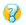 Какое слово пропущено в пословице: «Блинцы, блинчики, блины, как ... у Весны»?
а) Лужи;
б) Колёса;
в) Глаза;
г) Лицо. Какие кухонные приборы помогают современным хозяюшкам печь блины?
а) Электрические блинницы;
б) Лазерные блинопечки;
в) Атомные блиножарки;
г) Наносковородки.
Какое слово пропущено в пословице: «Блинцы, блинчики, блины, как ... у Весны»?
а) Лужи;
б) Колёса;
в) Глаза;
г) Лицо.
 Как называются уменьшенные блины?
а) Пончики;
б) Оладьи;
в) Галушки;
г) Клёцки. Какие блинчики пекут умелые хозяйки?
а) Ажурные;
б) Стёганые;
в) Вышитые;
г) Безразмерные.(Чтобы испечь такие блинчики нужно перелить  тесто в небольшую пластиковую бутылочку,в крышке которой есть дырочка. Нажимая на бутылку, можно рисовать на горячей сковороде. Сначала рисуется контур блина, который затем быстро заполняется рисунком.)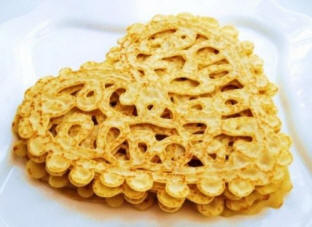  Викторина   загадок с родителями в первой младшей группе  на тему: « Широкая масленица» Викторина   загадок с родителями в первой младшей группе  на тему: « Широкая масленица» Викторина   загадок с родителями в первой младшей группе  на тему: « Широкая масленица»
Цель:Знакомство и приобщение детей  и родителей к народной традиционной культуре.Задачи:дать представление о народном календаре, в частности о празднике «Масленица»;познакомить детей  и родителей с родными жанрами фольклора.воспитание любви и уважение к традициям родного края;создание сплоченного коллектива единомышленников, творческого обьединения детей и родителейвоспитание личности стремящейся к нравственному совершенству.История праздника Масленица уходит своими корнями глубоко в древность. Масленица - древний славянский праздник, доставшийся нам в наследство от языческой культуры, сохранившийся и после принятия христианства.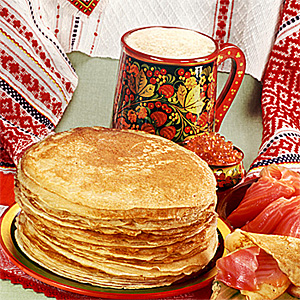 Это веселые проводы зимы, озаренные радостным ожиданием близкого тепла, весеннего обновления природы. Даже блины, непременный атрибут Масленицы, имели ритуальное значение: круглые, румяные, горячие, они являли собой символ солнца, которое все ярче разгоралось, удлиняя дни. Возможно, блины были и частью поминального обряда, так как масленице предшествовал "родительский день", когда славяне поклонялись душам усопших предков. Это всегда был самый веселый и любимый славянский праздник. Считалось, что человек, плохо и скучно проведший Масленицу, будет неудачлив в течение всего года. Целую неделю нельзя было помышлять о делах и домашних заботах. Безудержное чревоугодие и веселье рассматривалось как залог будущего благополучия, процветания и успеха.С принятием христианства она стала предварять Великий пост и зависеть от его сроков. По своему обычаю, церковь "назначила" на место языческого праздника свой, специально сдвинув для этого границы великого поста. После этого Масленица воспринималась христианской церковью фактически как религиозный праздник и получила название Сырной, или Сыропустной недели, но это не изменило ее внутренней сути.Масленица празднуется в последнюю неделю перед Великим постом, за семь недель до Пасхи. На каждый день масленой недели существовали определенные обряды. В понедельник - встреча Масленицы, во вторник - заигрыши. В среду-лакомку тещи приглашали зятьев на блины. В широкий четверг происходили самые людные санные катания. В пятницу - тещины вечерки - зятья звали тещу на угощение. Суббота отводилась золовкиным посиделкам. Заканчивается Сырная седмица прощеным воскресеньем, когда верующие просят друг у друга прощения. Поэтому масленичной традицией считается посещение родственников, друзей - чтобы попросить прощения за возможные нанесенные обиды, примириться. А потом без обид и с миром вступить в Великий пост.Имя Масленицы носит и чучело из соломы, которое обряжают в женскую одежду с масляным блином или сковородой в руках (от блина, круглого и масляного и образовалось название и праздника, и персонажа). С этим чучелом весело проводили время всю масленичную неделю: с ним разъезжали на тройках, а в конце праздника хоронили Масленицу или провожали, разрывая чучело в мелкие клочья на краю села. Но, чаще всего, чучело Масленицы сжигали на весело горящем костре, который разводили обязательно "на горке" - на какой-нибудь возвышенности.Ритуальные похороны Масленицы всегда сопровождались процессиями ряженых, карнавалами, громким смехом, призывами Весны и демонстративными поношениями Масленицы в специальных куплетах. В этих песнях Масленицу обзывают (в связи с великим постом, который наступает сразу после обильных пиров масленичной недели) обманщицей, объедалой, блиноедой и другими обидными прозвищами. Соломенное чучело, наряженное в праздничную одежду или же в лохмотья, всей толпой выносили из селения и швыряли в воду или разрывали на части. Солому от распотрошенного чучела разбрасывали по полям для того, чтобы обеспечить хороший урожай и придать земле плодородие.